                               ESTADO DA BAHIA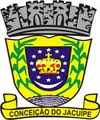 MUNICÍPIO DE CONCEIÇÃO DO JACUÍPEPREFEITURA MUNICIPALSecretaria de Administração e FinançasEDITAL DE RETIFICAÇÃO- IIIA Prefeita do Município de Conceição do Jacuípe, Estado da Bahia, no uso de suas atribuições legais, retifica o Edital 003/2015 do Processo Seletivo para provimento de vagas de nível superior e técnico do quadro da Prefeitura Municipal, nos seguintes termos:ONDE SE LÊ:I. DAS DISPOSIÇÕES PRELIMINARES A presente Seleção Pública será realizada sob a responsabilidade da Fundação de Administração (Fundação ADM), inscrita no CNPJ/MF sob o nº. 03.420.448/0001-52, conforme processo administrativo e contrato nº 196 .e com a supervisão da Comissão instituída pela Portaria nº. 311/2015.Para todos os efeitos serão obedecidas às normas do presente Edital, cujo extrato será publicado no Diário Oficial e a íntegra nos Quadros de Avisos da Prefeitura de Conceição do Jacuípe, no site da Fundação ADM e no site da Prefeitura Municipal de Conceição do Jacuípe.A Seleção Pública destina-se ao preenchimento de 130 vagas existentes no quadro da Prefeitura Municipal de Conceição do Jacuípe distribuídas na forma do Anexo I, observado o nível de escolaridade mínima exigida. As vagas serão preenchidas em ordem rigorosa de classificação, de acordo com a necessidade e conveniência da Administração, decididas pela Secretaria competente, e conforme opção única manifestada pelo candidato.A contratação será por prazo determinado, sendo o vínculo o regime CLT, com validade de 1 ano podendo ser prorrogado por mais 1 ano, para jornada de trabalho especificada no anexo I deste Edital, observado o cargo pretendido pelo candidato.Enquanto houver candidato aprovado e classificado, e não convocado para os cargos, não se publicará Edital para provimento dos mesmos cargos, salvo quando esgotado o prazo de validade da Seleção que habilitou o candidato.As atribuições e vencimentos básicos dos cargos estão estabelecidos em legislação específica, definidos conforme Anexo II. LEIA-SE:I. DAS DISPOSIÇÕES PRELIMINARES A presente Seleção Pública será realizada sob a responsabilidade da Fundação de Administração (Fundação ADM), inscrita no CNPJ/MF sob o nº. 03.420.448/0001-52, conforme processo administrativo e contrato nº 196 .e com a supervisão da Comissão instituída pela Portaria nº. 311/2015.Para todos os efeitos serão obedecidas às normas do presente Edital, cujo extrato será publicado no Diário Oficial e a íntegra nos Quadros de Avisos da Prefeitura de Conceição do Jacuípe, no site da Fundação ADM e no site da Prefeitura Municipal de Conceição do Jacuípe.A Seleção Pública destina-se ao preenchimento de 134 vagas existentes no quadro da Prefeitura Municipal de Conceição do Jacuípe distribuídas na forma do Anexo I, observado o nível de escolaridade mínima exigida. As vagas serão preenchidas em ordem rigorosa de classificação, de acordo com a necessidade e conveniência da Administração, decididas pela Secretaria competente, e conforme opção única manifestada pelo candidato.A contratação será por prazo determinado, sendo o vínculo o regime CLT, com validade de 1 ano podendo ser prorrogado por mais 1 ano, para jornada de trabalho especificada no anexo I deste Edital, observado o cargo pretendido pelo candidato.Enquanto houver candidato aprovado e classificado, e não convocado para os cargos, não se publicará Edital para provimento dos mesmos cargos, salvo quando esgotado o prazo de validade da Seleção que habilitou o candidato.As atribuições e vencimentos básicos dos cargos estão estabelecidos em legislação específica, definidos conforme Anexo II.ONDE SE LÊ:                                                                   ANEXO IQUADRO DE VAGASLEIA-SE:                                                                       ANEXO IQUADRO DE VAGAS* Reserva de vaga para candidatos portadores de Necessidades Especiais de acordo com o item III, deste editalANEXO IIATRIBUIÇÕES E VENCIMENTOSAs atribuições e vencimentos dos cargos estão estabelecidos em legislação específica, definidos conforme descrição a seguir:FORMAÇÃO MÍNIMA EXIGIDA: NÍVEL TÉCNICO COMPLETO EM TÉCNICO EM NUTRIÇÃO ATRIBUIÇÕES: auxiliar o Nutricionista na execução dos serviços ou programas de nutrição, identificando carências para aproveitamento dos recursos dietéticos; procede a estocagem, preparação, conservação e distribuição dos alimentos; auxilia no planejamento e elaboração de cardápios e dietas especiais para oferecer refeições balanceadas; colabora no treinamento em serviço do pessoal auxiliar de nutrição para racionalizar e melhorar o padrão técnico dos serviços; assiste no preparo, distribuição das refeições, recebimento dos gêneros alimentícios, sua armazenagem e distribuição para possibilitar um melhor rendimento do serviço; efetua o registro das despesas e das pessoas que recebem refeições, fazendo anotações em formulários apropriados para estipular o custo médio da alimentação; promove o conforto e a segurança do ambiente de trabalho para prevenir acidentes; degusta os pratos; colabora com a limpeza e organização do local de trabalho; executa outras tarefas correlatas e/ou determinadas pelo superior imediato”;FORMAÇÃO MÍNIMA EXIGIDA: NÍVEL SUPERIO COMPLETO EM TEPAPIA OCUPACIONAL COM REGISTRO PROFISSIONALATRIBUIÇÕES : Planejar e desenvolver atividades ocupacionais e recreativas; elaborar programas de tratamento avaliando as consequências deles decorrentes; orientar a execução de atividades manuais e criativas para fins de recuperação do individuo.FORMAÇÃO MÍNIMA EXIGIDA: NÍVEL SUPERIO COMPLETO EM ADMINISTRAÇÃO, CIÊNCIAS CONTÁBEIS OU GESTÃO PÚBLICA.ATRIBUIÇÕES : Executar tarefa de fiscalização de tributos da fazenda municipal, inspecionando estabelecimentos industriais, comerciais e de prestação de serviço, etc, examinando rótulos, faturas, selos de controle, notas fiscais e outros, para defender os interesses do Município e da economia popular; Fiscalizar sorteios, concursos, vendas e promessas de vendas de direitos e outras modalidades de captação de poupança, procedendo as necessárias verificações e sindicâncias para defender a economia popular;Autuar contribuintes em infração, instaurando processos administrativos fiscais e providenciando as respectivas notificações para assegurar o cumprimento de normas legais;Fiscalizar tributos e documentos fiscais e de interesses do Município;Desempenhar atividades relativas às tarefas de execução, lançamento, arrecadação dos tributos e rendas municipais, bem como de manutenção de serviços de cadastros fiscal do Município; Executar tarefas inerentes ao controle e arrecadação de tributos e rendas municipais, através de contato direto com o publico, com relativa autonomia na interpretação de atos administrativos;Executar tarefas relativas ao processo de revisão de lançamentos, por iniciativa do contribuinte;Executar outras tarefas afins e correlatas.CargoEscolaridade e Formação ExigidaVagasCarga horáriaSalário Base (R$)Reserva de vaga*ASSISTENTE SOCIALNÍVEL SUPERIOR COMPLETO0730 HORAS1.200,00BIOMÉDICONÍVEL SUPERIOR COMPLETO0240 HORAS1.500,00COORDENADOR PEDAGOGICONÍVEL SUPERIOR COMPLETO0220 HORAS788,00EDUCADOR FÍSICONÍVEL SUPERIOR COMPLETO0230 HORAS1.100,00ENFERMEIRO COM EXPERIÊNCIA EM ATENÇÃO BÁSICA-PSF NÍVEL SUPERIOR COMPLETO1240 HORAS2.000,00ENFERMEIRO COM EXPERIÊNCIA EM EMERGÊNCIANÍVEL SUPERIOR COMPLETO0636 HORAS1.800,00FARMACEUTICONÍVEL SUPERIOR COMPLETO    0136 HORAS2.000,00FARMACEUTICONÍVEL SUPERIOR COMPLETO    0120 HORAS1.600,00FONOAUDIÓLOGONÍVEL SUPERIOR COMPLETO   0140 HORAS   1.500,00MÉDICO PLANTONISTANÍVEL SUPERIOR COMPLETO   0724HORAS5.000,00MÉDICO GENERALISTANÍVEL SUPERIOR COMPLETO   0440 HORAS7.500,00NUTRICIONISTANÍVEL SUPERIOR COMPLETO   0236HORAS1.600,00ODONTÓLOGONÍVEL SUPERIOR COMPLETO   0540 HORAS2.000,00PSICÓLOGONÍVEL SUPERIOR COMPLETO   0230 HORAS1.300,00PROFESSOR NÍVEL I EDUCAÇÃO INFANTILNÍVEL SUPERIOR COMPLETO/ INCOMPLETO   0520 HORAS788,00PROFESSOR NÍVEL I FUNDAMENTAL- INÍVEL SUPERIOR COMPLETO / INCOMPLETO   1620 HORAS788,00PROFESSOR FUNDAMENTAL II – LINGUA PORTUGUESANÍVEL SUPERIOR COMPLETO 0120 HORAS788,00PROFESSOR FUNDAMENTAL II –MATEMÁTICANÍVEL SUPERIOR COMPLETO0120 HORAS788,00PROFESSOR FUNDAMENTAL II – HISTÓRIANÍVEL SUPERIOR COMPLETO0120 HORAS788,00PROFESSOR FUNDAMENTAL II – CIÊNCIASNÍVEL SUPERIOR COMPLETO0120 HORAS788,00TÉCNICO EM ENFERMAGEM- ATENÇÃO BÁSICANÍVEL TÉCNICO COMPLETO EM ENFERMAGEM1240 HORAS951,81TÉCNICO EM ENFERMAGEM- HOSPITALARNÍVEL TÉCNICO COMPLETO ENFERMAGEM HOSPITALAR1736 HORAS895,00TÉCNICO EM RADIOLOGIANÍVEL TÉCNICO COMPLETO  EM RADIOLOGIA0130 HORAS895,00TÉCNICO EM SEGURANÇA DO TRABALHO NÍVEL TÉCNICO COMPLETO EM SEGURANÇA DO TRABALHO0130 HORAS788,00TÉCNICO EM INFORMÁTICANÍVEL TÉCNICO COMPLETO0340 HORA895,00TÉCNICO EM SAÚDE BUCALNÍVEL TÉCNICO COMPLETO1240 HORAS838,51OFICINEIRO/ ARTESÃONÍVEL TÉCNICO COMPLETO0540 HORAS788,00TOTAL130CargoEscolaridade e Formação ExigidaVagasCarga horáriaSalário Base (R$)Reserva de vaga*ASSISTENTE SOCIALNÍVEL SUPERIOR COMPLETO0730 HORAS1.200,00BIOMÉDICONÍVEL SUPERIOR COMPLETO0240 HORAS1.500,00COORDENADOR PEDAGOGICONÍVEL SUPERIOR COMPLETO0220 HORAS788,00EDUCADOR FÍSICONÍVEL SUPERIOR COMPLETO0230 HORAS1.100,00ENFERMEIRO COM EXPERIÊNCIA EM ATENÇÃO BÁSICA-PSF NÍVEL SUPERIOR COMPLETO1240 HORAS2.000,00ENFERMEIRO COM EXPERIÊNCIA EM EMERGÊNCIANÍVEL SUPERIOR COMPLETO0636 HORAS1.800,00FARMACEUTICONÍVEL SUPERIOR COMPLETO    0136 HORAS2.000,00FARMACEUTICONÍVEL SUPERIOR COMPLETO    0120 HORAS1.600,00FONOAUDIÓLOGONÍVEL SUPERIOR COMPLETO   0140 HORAS   1.500,00MÉDICO PLANTONISTANÍVEL SUPERIOR COMPLETO   0724HORAS5.000,00MÉDICO GENERALISTANÍVEL SUPERIOR COMPLETO   0440 HORAS7.500,00NUTRICIONISTANÍVEL SUPERIOR COMPLETO   0236HORAS1.600,00ODONTÓLOGONÍVEL SUPERIOR COMPLETO   0540 HORAS2.000,00PSICÓLOGONÍVEL SUPERIOR COMPLETO   0230 HORAS1.300,00PROFESSOR NÍVEL I EDUCAÇÃO INFANTILNÍVEL SUPERIOR COMPLETO   0520 HORAS788,00PROFESSOR NÍVEL I FUNDAMENTAL- INÍVEL SUPERIOR COMPLETO   1620 HORAS788,00PROFESSOR FUNDAMENTAL II – LINGUA PORTUGUESANÍVEL SUPERIOR COMPLETO 0120 HORAS788,00PROFESSOR FUNDAMENTAL II –MATEMÁTICANÍVEL SUPERIOR COMPLETO0120 HORAS788,00PROFESSOR FUNDAMENTAL II – HISTÓRIANÍVEL SUPERIOR COMPLETO0120 HORAS788,00PROFESSOR FUNDAMENTAL II - CIÊNCIASNÍVEL SUPERIOR COMPLETO0120 HORAS788,00TÉCNICO EM ENFERMAGEM- ATENÇÃO BÁSICANÍVEL TÉCNICO COMPLETO EM ENFERMAGEM1240 HORAS951,81TÉCNICO EM ENFERMAGEM- HOSPITALARNÍVEL TÉCNICO COMPLETO ENFERMAGEM HOSPITALAR1736 HORAS895,00TÉCNICO EM RADIOLOGIANÍVEL TÉCNICO COMPLETO  EM RADIOLOGIA0130 HORAS895,00TÉCNICO EM SEGURANÇA DO TRABALHO NÍVEL TÉCNICO COMPLETO EM SEGURANÇA DO TRABALHO0130 HORAS788,00TÉCNICO EM INFORMÁTICANÍVEL TÉCNICO COMPLETO0340 HORA895,00TÉCNICO EM SAÚDE BUCALNÍVEL TÉCNICO COMPLETO1240 HORAS838,51OFICINEIRO/ ARTESÃONÍVEL MÉDIO COMPLETO0540 HORAS788,00TECNICO EM NUTRIÇÃONÍVEL TÉCNICO COMPLETO EM NUTRIÇÃO0140 HORAS895,00TERAPEUTA OCUPACIONALNÍVEL SUPERIOR COMPLETO EM TERAPIA OCUPACIONAL0130 HORAS1.300,00AUDITOR DE TRIBUTOSNÍVEL SUPERIOR COMPLETO EM ADMINISTRAÇÃO, CIÊNCIAS CONTABEIS OU GESTÃO PÚBLICA0240 HORAS1.500,00TOTAL134CARGO: TÉCNICO EM NUTRIÇÃO             vencimento: 895,00CARGO: TÉRAPEUTA OCUPACIONAL             vencimento: 1.300,00CARGO: AUDITOR FISCAL DE TRIBUTOS             vencimento: 1.500,00